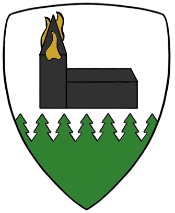 (Årsmötes)Protokoll fört vid Brännkyrka Hembygdsförenings årsmöte 2017Datum:	Tisdagen den 21 mars 2017 kl 19.00- 21.00Plats:		Godtemplargården, Trumslagargatan 10, ÄlvsjöFöre mötet informerade landskapsarkitekten Eva Wretling om den nu gällande parkplanen. Till bilder fick vi en mycket trevlig och givande information om grönområden och parker i vårt område.Därefter serverades kaffe med goda muffins som ProActiv bakat.§  1.   	Årsmötets öppnande.		Ordföranden Anita Lundin öppnade mötet och hälsade alla välkomna.§  2.	Val av ordförande för årsmötet	Till mötesordförande valdes Birgitta Persson.§  3.	Val av sekreterare för årsmötet.	Till sekreterare valdes Eivy Harlén.§  4.	Val av två protokolljusterare och rösträknare, att jämte mötets ordförande 	justera protokollet	Till justeringsmän och rösträknare valdes Hans Callergård och Micael Ernstell§  5.	Fråga om mötet är stadgeenligt utlyst. 	Mötet var utlyst i medlemsbrev i januari och på föreningens hemsida, samt kallelse inom den stipulerade tiden. Därtill har det informerats om årsmötet i lokaltidningen.§  6. 	Fastställande av röstlängd.	56 medlemmar var närvarande.  	Avprickning gjordes i anslutning till ankomsten där röstberättigade medlemmar noterades. Bil 1 till originalprotokollet. Årsmötet beslöt  	att godkänna röstlängden genom avprickningen.§  7.	Styrelsens verksamhets- och förvaltningsberättelse	Anita Lundin gick igenom punkterna i verksamhetsberättelsen. Bil. 2 till originalprotokollet. 	Kassören Bo Larsson redogjorde för resultat- och balansräkning för 2016. Bil 3 och 4 till originalprotokollet.	 Årsmötet beslötatt godkänna Verksamhetsberättelsen för 2016,	att godkänna resultat- och balansräkning för 2016,	att överföra 26 281 kr i ny räkning.§  8.	Revisorernas berättelse	Revisor Ann-Katrin Holmberg läste upp revisorernas berättelse. Bil 5 till originalprotokollet.§  9.	Fråga om ansvarsfrihet för styrelsen för verksamhetsåret 2016.Årsmötet beslöt	att bevilja styrelsen ansvarsfrihet för det gångna året.§ 10.	Fastställande av årsavgift för verksamhetsåret 2018.	Styrelsens förslag var oförändrad årsavgift med 160 kr för medlem och 	100 kr för familjemedlem. 	Ett förslag inkom att höja årsavgiften till 200 kr. En omröstning gav övervägande röster för styrelsens förslagÅrsmötet beslöt 	att godkänna styrelsens förslag om medlemsavgift för 2018 till 160 kronor och 100 kronor för familjemedlem. § 11.	Fastställande av verksamhetsplan och budget för innevarande räkenskapsår.	Kassören Bo Larsson redogjorde för budgetförslaget för 2017. Bil 3.	Anita Lundin redovisade verksamhetsplanen för 2017 – 2019.	Årsmötet beslöt 	att godkänna föreslagen verksamhetsplanför 2017 -2019  och budget för 2017.§ 12.	Val av ordförande för ett år	Till ordförande för ett år omvaldes Anita Lundin.§ 13.	Val av styrelseledamöter 	Till styrelseledamöter för 2 år	Omvaldes: Eivy Harlén, Monica Hansson, Ing-Mari Laingren, Inga-Lill Persson och nyval av	Cate Andretzky. 	Alva Skoglund är hedersstyrelseledamot§ 14.	Val av revisorer och suppleant för dessa	Omval på 2 år av Torbjörn Erbe. 	Val av revisorssuppleant för 1 år Birgitta Persson.§ 15.	Val av ledamöter i valberedning för kommande verksamhetsår.	Omval av sittande valberedning.	Årsmötet beslöt 	att välja Olle Andretzky (sammankallande), Anita Tisell och Tord Törnqvist till valberedning.§ 16.	Behandling av motioner	Inga motioner var inlämnade. § 17.	Behandling av propositioner	Inga propositioner var inlämnade.§ 18	Avslutning	Birgitta Persson avtackades för ett väl genomfört årsmöte av ordföranden.	Ordföranden avslutade mötet och tackade för visat intresse.	Därefter vidtog lottdragning till alla fina priser	Ett stort tack till Eva Innings som på ett utmärkt sätt bidragit i styrelsens arbete när hon nu 	lämnar sitt uppdrag i styrelsen. Ett tack till Evy Kjellberg som alltid ordnar fina lotterier.	Eivy Harlén				Birgitta Perssonsekreterare				ordförandeHans Callergård				Micael Ernstelljusteringsman				justeringsman